Tamizadodecantación 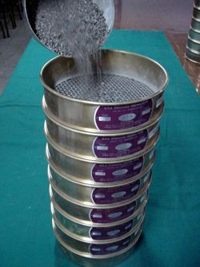 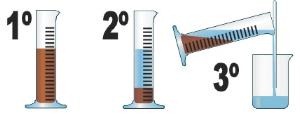 Filtración centrifugación 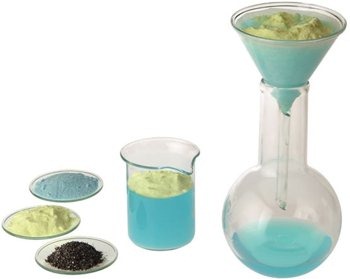 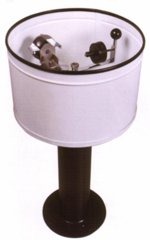 Cristalización levigación 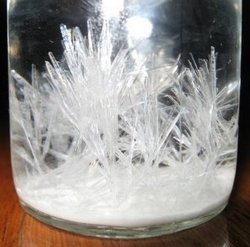 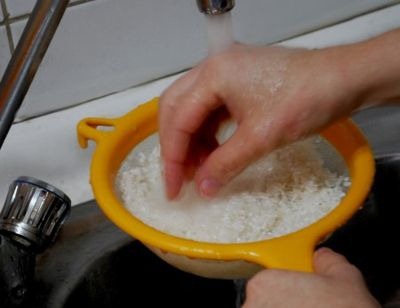                                                                                            característicaejemploConsiste que mediante un tamiz, zarandas o                                                                         cernidores (redes de mallas más o menos gruesas o finas) se separan partículas sólidas según su tamaño.Separación de arena y cemento.Separación de harina (polvo fino) y afrecho (polvo grueso)Sirve para separar sólidos de líquidos y líquidos no miscibles. En el primer caso el sólido se sedimenta (por su mayor peso), luego se inclina el recipiente y dejando escurrir el líquido en otro recipiente queda sólo el sólido sedimentado.Separación de arena y agua Separando lo solio con lo liquido Extracción del agua madre dejando el azúcar cristalizadoSe separan los sólidos de los líquidos utilizando paredes o capas porosas, cuyos poros dejan pasar el líquido y dejan pasar el líquido y retienen los sólidos.Separando de las semillas y otras partículas de jugo de limón Puede usarse cuando la sedimentación es muy lenta; para acelerar esta operación la mezcla se coloca en un recipiente que se hace girar a gran velocidad; por acción de la fuerza centrifuga los componentes más pesados se sedimentan más rápidamente y los livianos quedan como sobrenadante. Luego la operación que se sigue es la decantación.Separación de partículas solidas del jugo de caña de azúcar Es el proceso mediante el cual se obtienes sólidos cristalinos a partir de sus mezclas. Un sólido cristalino posee en su estructura interna un ordenamiento regular de sus partículas (átomos, iones o moléculas) formando figuras geométricas regulares.por vía húmeda, cristalización de azúcarpor vía seca, cristalización de yogo Se emplea en la separación de minerales, (material que contiene alta concentración de un mineral) de rocas y tierras de escaso valor industrial (gangas).Separación de minerales de plata y su gangaSeparación del oro y de su ganga